Publicado en Cornellà de Llobregat el 26/03/2021 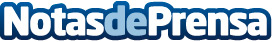 Lever Touch: tradicion, pasión y sostenibilidadVeintisiete años de experiencia en técnicas de reparación y mantenimiento de automóviles a gran escala. El próximo desafío: impacto ambiental -1, Digitalización total y Formación interna de técnicos especializadosDatos de contacto:Lever TouchCarrer del Crom, 23, parcela 76, 08940 Cornellà de Llobregat, B900 150 152Nota de prensa publicada en: https://www.notasdeprensa.es/lever-touch-tradicion-pasion-y-sostenibilidad_1 Categorias: Automovilismo Logística Industria Automotriz Digital http://www.notasdeprensa.es